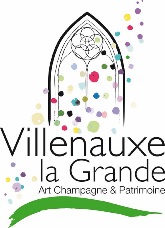           DEMANDE D’INSCRIPTION POUR L’ANNEE SCOLAIRE	     …………………………… / …………………………
Groupe Scolaire choisi pour la scolarité :□ Ecole Maternelle	: 	○ Classe d’accueil			○ Petite section								○ Moyenne section			○ Grande section□ Ecole Primaire	: 	○ CP          ○ CE1         ○ CE2         ○ CM1          ○ CM2Informations sur la famille :Père : Nom – Prénom : …………………………………………………………………………………………………………………………Adresse              : …………………………………………………………………………………………………………………………Mail		  : …………………………………………………………………………………………………………………………Téléphone         : ………………………………………………………………………………………………………………………… Mère : Nom – Prénom : …………………………………………………………………………………………………………………………Adresse              : …………………………………………………………………………………………………………………………Mail		  : …………………………………………………………………………………………………………………………Téléphone         : ………………………………………………………………………………………………………………………… Autre(s) enfant(s) déjà scolarisé(s) dans la communePièces à joindre :                                                                           □ Copie du livret de famille                                                                  □  Copie du carnet de santé de l’enfant						□  Justificatif de domicile			                        Date de la demande :□  Certificat de radiation□  Autorisation de scolarité de la Mairie    du domicile des enfants extérieurs valant                                Signature des responsables légaux :      prise en charge financière par la Commune 			      de résidence – ou convention jointe à la     présente demande                         Informations complémentaires : (A valider en Mairie)     □ Inscription au restaurant scolaire souhaitée        □ Inscription au périscolaire souhaitée                                                                                                     Nom de l’enfantPrénomDate de naissanceClasse fréquentée l’année précédenteEcole fréquentée l’année précédenteNomPrénomDate de naissanceClasse souhaitée pour la rentrée………Classe fréquentée l’année précédente